Администрация Моргаушского района Чувашской Республики постановляет:Принять утратившим силу постановление администрации Моргаушского района Чувашской Республики от 01.03.2017 №148 «Об утверждении Положения  об особо охраняемой природной территории местного значения «Родник д.Сятракасы».Контроль за выполнением настоящего постановления возложить на первого заместителя главы администрации района - начальник отдела капитального строительства и развития общественной инфраструктуры.Глава администрации Моргаушского района                                      Р.Н. ТимофеевИсп. Любимова М.Г.62-4-38Чăваш Республики                 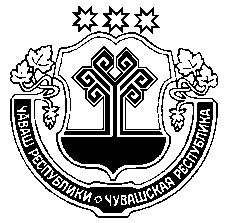    Муркаш районěн 	             администрацийě                         ЙЫШĂНУ                     _______2019 ҁ № _____Муркаш ялě                                                        Чувашская Республика Администрация Моргаушского районаПОСТАНОВЛЕНИЕ09.12.2019г. № 1261 с.МоргаушиО  признании утратившим силу постановления администрации Моргаушского района Чувашской Республики от 01.03.2017 №148 «Об утверждении Положения  об особо охраняемой природной территории местного значения «Родник д.Сятракасы»